Konkurrensutsatt drift av det allmänna vägnätetKonkurrensutsättning är inte ett självändamål men kan vara en möjlighet för landskapet att med bibehållen servicenivån minska kostnaderna. Genom att konkurrensutsätta drift och underhåll av det allmänna vägnätet kan således kostnaderna sänkas på årsbasis. En utfasning av offentlig verksamhet till det privata näringslivet skapar även nya möjligheter för både nya och etablerade företagare verksamma inom branschen.FÖRSLAGRubrik i den allmänna motiveringen: Infrastruktur- och transportpolitikSida: 38Följande underrubrik och text läggs till: ”VägunderhållEn utfasning av offentlig verksamhet till det privata näringslivet skapar  nya möjligheter för både nya och etablerade företagare verksamma inom branschen. Under 2019 inledes arbetet med att konkurrensutsätta drift och underhåll av det allmänna vägnätet.”Mariehamn den 12 november 2018Veronica ThörnroosJörgen Pettersson		Runar Karlsson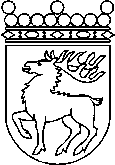 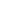 Ålands lagtingBUDGETMOTION nr 25/2018-2019BUDGETMOTION nr 25/2018-2019Lagtingsledamot DatumVeronica Thörnroos m.fl.2018-11-12Till Ålands lagtingTill Ålands lagtingTill Ålands lagtingTill Ålands lagtingTill Ålands lagting